Project Citizen: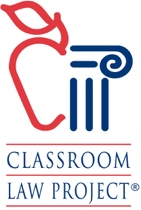 Authentic Civic Action for StudentsDistance-Learning AdaptationsWhy Project Citizen can work well for Distance-LearningBecause it is inquiry-based, students are given a sense of control and choice, which is empowering during a time of uncertainty.Policy issues are in the forefront of news and discussions around how the different levels of government are dealing with the Covid-19 pandemic.What students are experiencing this year is directly connected to multiple levels of government and how they are responding and planning for public health, the economy, education, and many other issues. The project can be self-directed or team-based, it can be one full activity, or divided into short, individual pieces that can stretch over a length of time. Distance-Learning TipsIndividual Students:Give students time to explore and ask a series of questions to begin the projectProvide plenty of time for each step of the project – longer than might usually be given in a classroom.Provide all the information and materials for each step up front so that students can work at their own pace within the due dates you give.Provide a way for individual students to share their work with classmates.Groups:Assign groups no larger than 4 or 5 students to make it easier for them to negotiate meeting times.Give them a chance to meet on their own and check in together in a meeting with you.Be very clear about roles each member of the group will play and how they will turn in their collaborative work.Provide a way for the groups to share their progress and present at the end.Purposes of Project CitizenTo understand how different levels of government workTo increase your knowledge, skills, and interest in participating with government and civic lifeTo practice teamwork, problem solving, and civic participationHow Project Citizen WorksWork together in a group to conduct research about important problems in your community Choose one of the problems that you think needs a solutionIdentify alternative solutions to the problem and weigh advantages and disadvantagesPropose a solution that includes government actionPropose an action plan for your solutionRecord your project steps and results in a full project portfolioTake part in a simulated public hearing to present your resultsLearn by DoingLearn about the roles of people in civil society and how they participate in the political processLearn which branches, agencies, and levels of government have the authority and responsibility to deal with the problem you’ve chosen to addressLear how to monitor and influence the political process in your community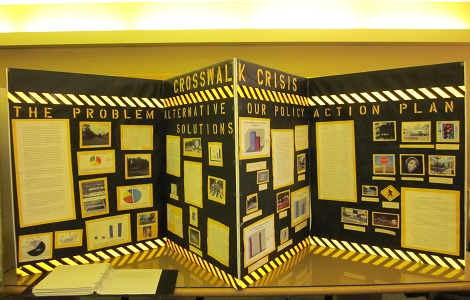 What is Public Policy?Public Policy is a concept or set of ideas that guides a course of action or a procedure used in dealing with public issues or problems.Policies are:Embodied in laws, rules, or regulationsAgreed upon procedures used by government to fulfill its responsibilitiesServe to distribute certain benefits, manage resources, or manage conflictsExamples of Public Policies:A law that forbids selling alcohol to persons under the age of 18A law that forbids smoking in public institutionsA law that forbids carrying guns in schoolsRegulations about work time in places of businessA school district policy about absenteeismPublic Policy can:Include any kind of community problem or issueCenter on all questions or problems that are sometimes called “general welfare” issues (a Constitutional term)Include education, medicine, economics, social care, housing, safety, or any other areas of public concernParticipants in Public Policy making include:Executive or Legislative branches of federal, state, or local governmentGovernment agenciesCitizens who influence decision makersProject Citizen Step by StepThe Project Citizen Portfolio & Evidence CollectionA Portfolio demonstrates all the work your class has done. It is a way to display and explain the policy solution you have worked so hard to develop.The Portfolio needs to have coherence – the panels are sequential and substantively relate to each other.  Any one student should be able to present all four panels/sections to demonstrate their understanding of public policy.  All students need to understand the content of each section to do work as a small group.All students need a clear understanding of the problem before working on their sections.An important role for the teacher is to facilitate the learning by helping students to:Set criteria for what makes a good problem for Project CitizenNarrow the problemDevelop consensusDiscuss alternativesProvide intentional time for students to communicate across groupsHelp them see how research from one group will impact or assist other panelsStudents should have experience with many sources of evidence as possible. Evidence should be authentic, from your community, and associated with the problem. Surveys, interviews, and local media can be included. The Internet is only one source of information. Teach students to carefully evaluate, summarize, and select sources for their Portfolio. Portfolio Part 1:	  Display Board or Digital VisualsTitle of the project and schoolAppropriate titles for each section/panelCommunity supporters who helpedGovernment involvement clearWell organizedInformation is thoroughAppropriate graphics and picturesAttention getting!Portfolio Part 2:	DocumentationCan be done in a binder for display or a digital folder of documentationGeneral:Cover PageClear SectionsTable of ContentsNames of students and teacherThe Problem:Problem SummaryGraphic presentationProblem identification formOther:Interview formPrinted sourcesRadio/TV/WebsitesPublicationsBibliography/Source ListAlternative Solutions:Summary of alternative policy solutions (with advantages & disadvantages)Graphic presentationBibliography/Source List for eachChosen Policy Solution:Narrative of the Chosen PolicyAdvantagesDisadvantagesLevel of government responsible and what it needs to doGraphic presentationBibliography/Source ListAction Plan:How to gain support from:IndividualsGroupsHow to gain support of governmentGraphic presentationBibliography/Source ListEvaluation: Constitutional opinion formStudent evaluation formTeacher evaluation formProject Citizen Tips for TeachersChoose a relevant problem.  Let the students choose the problem they want to address. If the students choose they will be much more invested in the issue and the whole process will be much more exciting for everyone.Make contact early.  Start contacting representatives, officers, experts, etc., as early as possible in the process.  Correspondence with public officials can take some time. Be sure to brainstorm your contact list with your kids sooner rather than later so students will have time to include the responses in their portfolio.Practice, practice practice. Have students practice their presentation for the whole class, for the administration, for a faculty meeting, for the class pet turtle, in front of the mirror at home… Each time their audience (except, maybe, the turtle) will give them new questions to consider and they will become more comfortable and knowledgeable about their presentation.Be flexible. There are many different ways to fit Project Citizen into your year. The following are some variations that might work for you:7-8 Week “Perfect World” Plan:During school 2 or more times a week for an hour a daySteps 1-2:	1-2 daysSteps 3-5:	2 weeks4-8 Week “After School Special” Plan:After school club that meets for 30-45 minutes once or twice a weekSteps 1-2:	1 meeting eachSteps 3-5:	2-4 meetings eachFor this plan you will need to assign work (research) to the kids they can do at homeAllow kids to work on research and writing during some class timesEnlisting help for the students (a volunteer parent, possibly) will make their meeting times more effective2-4 Week “Maximum Overdrive” Plan:Every day 45-60 minute lessonsSteps 1-2:	1 day eachSteps 3-5:	2 weeks totalWarning: You may not be able to contact experts and get responses back with this short time spanSet a date for your school showcase, or register early for Classroom Law Project’s Showcase at the Capitol, then plan backwards. Allow at least 4-6 weeks to prepare.Contact community leaders, policy makers, and any other interested experts, professionals or others who might be interested in helping your students during the project.Let the students know what parts of the project you will grade and what you expect form each studentPlan lessons around each stage of the process – you can teach a LOT of content and skills as they work on the project itself.